ITU-T Study Group 11, in reply to SCV-LS26, would like to inform SCV that the set of new terms and definitions were extracted from Recommendations/technical papers, which were agreed/consented/determined during the ITU-T SG11 meeting in October 2019.ITU-T SG11 also believes that providing terms and definitions before they are approved in a Recommendation can be challenging, as this can slow down the approval process and it may be possible for definitions be changed during the approval process.Therefore, ITU-T SG11 kindly request ITU-T SCV to revise its requirements and procedures bearing in mind the consideration above.ITU-T SG11 hopes that the new terms and definitions provided in Appendix I will be useful in your deliberations, and ITU-T SG11 looks forward to further collaboration.APPENDIX I_______________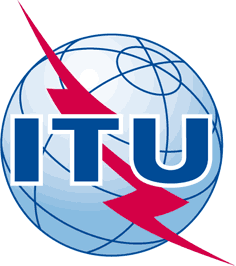 INTERNATIONAL TELECOMMUNICATION UNIONTELECOMMUNICATION
STANDARDIZATION SECTORSTUDY PERIOD 2017-2020INTERNATIONAL TELECOMMUNICATION UNIONTELECOMMUNICATION
STANDARDIZATION SECTORSTUDY PERIOD 2017-2020INTERNATIONAL TELECOMMUNICATION UNIONTELECOMMUNICATION
STANDARDIZATION SECTORSTUDY PERIOD 2017-2020INTERNATIONAL TELECOMMUNICATION UNIONTELECOMMUNICATION
STANDARDIZATION SECTORSTUDY PERIOD 2017-2020SCV-TD115SCV-TD115INTERNATIONAL TELECOMMUNICATION UNIONTELECOMMUNICATION
STANDARDIZATION SECTORSTUDY PERIOD 2017-2020INTERNATIONAL TELECOMMUNICATION UNIONTELECOMMUNICATION
STANDARDIZATION SECTORSTUDY PERIOD 2017-2020INTERNATIONAL TELECOMMUNICATION UNIONTELECOMMUNICATION
STANDARDIZATION SECTORSTUDY PERIOD 2017-2020INTERNATIONAL TELECOMMUNICATION UNIONTELECOMMUNICATION
STANDARDIZATION SECTORSTUDY PERIOD 2017-2020SCVSCVINTERNATIONAL TELECOMMUNICATION UNIONTELECOMMUNICATION
STANDARDIZATION SECTORSTUDY PERIOD 2017-2020INTERNATIONAL TELECOMMUNICATION UNIONTELECOMMUNICATION
STANDARDIZATION SECTORSTUDY PERIOD 2017-2020INTERNATIONAL TELECOMMUNICATION UNIONTELECOMMUNICATION
STANDARDIZATION SECTORSTUDY PERIOD 2017-2020INTERNATIONAL TELECOMMUNICATION UNIONTELECOMMUNICATION
STANDARDIZATION SECTORSTUDY PERIOD 2017-2020Original: EnglishOriginal: EnglishVirtual, 3 June 2020Virtual, 3 June 2020TD(Ref.: SG11-LS117)TD(Ref.: SG11-LS117)TD(Ref.: SG11-LS117)TD(Ref.: SG11-LS117)TD(Ref.: SG11-LS117)TD(Ref.: SG11-LS117)TD(Ref.: SG11-LS117)Source:Source:Source:ITU-T Study Group 11ITU-T Study Group 11ITU-T Study Group 11ITU-T Study Group 11Title:Title:Title:LS/r on approval of new terms and definitions (SCV-LS26)LS/r on approval of new terms and definitions (SCV-LS26)LS/r on approval of new terms and definitions (SCV-LS26)LS/r on approval of new terms and definitions (SCV-LS26)Purpose:Purpose:Purpose:LIAISON STATEMENTLIAISON STATEMENTLIAISON STATEMENTLIAISON STATEMENTLIAISON STATEMENTLIAISON STATEMENTLIAISON STATEMENTFor action to:For action to:For action to:For action to:Standardization Committee for Vocabulary (SCV)Standardization Committee for Vocabulary (SCV)Standardization Committee for Vocabulary (SCV)For comment to:For comment to:For comment to:For comment to:---For information to:For information to:For information to:For information to:---Approval:Approval:Approval:Approval:ITU-T Study Group 11 meeting (Geneva, 25 October 2019)ITU-T Study Group 11 meeting (Geneva, 25 October 2019)ITU-T Study Group 11 meeting (Geneva, 25 October 2019)Deadline:Deadline:Deadline:Deadline:N/AN/AN/AContact:Contact:Contact:Contact:João Alexandre ZANON
Vocabulary rapporteur SG11João Alexandre ZANON
Vocabulary rapporteur SG11João Alexandre ZANON
Vocabulary rapporteur SG11João Alexandre ZANON
Vocabulary rapporteur SG11Tel:	+55 61 2312-2508
Fax:	+55 61 2312-2793
Email:	zanon@anatel.gov.brKeywords:SCV; terms; definitions; ITU-T SG11Abstract:Doc. NumberApproval processDefinition/TermRef. TDQ.3644(ex. Q.VoLTE-SAO-req)Consent3.2.1. Signalling network: refers to the network entities and the signalling exchange which are related to telecommunications services.TD984/GENQ.3644(ex. Q.VoLTE-SAO-reqConsent3.2.2. Signalling collecting: refers to signalling collecting on the interfaces which are related to the signalling processes of telecommunications services.TD984/GENQ.3644(ex. Q.VoLTE-SAO-reqConsent3.2.3. Signalling network analyses: refers to analyses on quotas using the information obtained in signalling collecting, and analyses on status information of signalling network.TD984/GENQ.3644(ex. Q.VoLTE-SAO-reqConsent3.2.4. Signalling network optimization: refers to signalling network optimization on network entities and optimization of signalling exchange between network entities in signalling network, on the basis of signalling network analyses.TD984/GENQ.3719(ex. Q.BNG-CFS)Consent3.2.1 vBNG Control Plane: The vBNG Control Plane is in charge of the control functions, including AAA management function, IP address management function, user management function, access protocol processing function, and vBNG user plane management function, etc. The vBNG control plane is implemented using the virtualization technologies and deployed in the mode of centralization.TD1004/GENQ.3719(ex. Q.BNG-CFSConsent3.2.2 vBNG User Plane: The vBNG User Plane mainly provides user packets switching under the instruction of the vBNG Control Plane. The vBNG User Plane can be implemented in different types of forwarding hardware, including NP-based dedicated equipment, ASIC-based dedicated equipment, or X86-based commercial equipmentTD1004/GENQ.3055(ex.Q.HET-GW)Consent3.2.1 data aggregator: Either end-point data collection device or a reliably connected device relaying the data to the cloudTD1005/GENQ.3055 (ex.Q.HET-GW)Consent3.2.2 semantic gateway: A software system that is used for conversion between various IoT protocols, applications and services and is included in heterogeneous gateway systems.TD1005/GENQ.3055(ex.Q.HET-GW)Consent3.2.3 IoT/mobile device: A data-producing device lacking reliable communication links (IoT, mobile, disaster management)TD1005/GENQ.3916(ex. Q.SQM)Consent3.2.1 Monitoring center: The central control system, which manages probes, monitoring tasks, data analytics, etc.TD1043/GENQ.3916(ex. Q.SQM)Consent3.2.2 User agent: A kind of service, which connects the monitoring center remotely in order to conduct operations on the monitoring center.TD1043/GENQ.5002(ex. Q.MEA-SRA)Consent3.2.1 Media service entity: A service functional entity that provides live and Video on Demand (VoD) media services with capabilities such as encoding, decoding, storage, content delivery and cachingTD1042-R1/GENQ.5002(ex. Q.MEA-SRA)Consent3.2.2 Media as a service (MaaS): A cloud service category that provides the cloud service customer the ability to attach, configure compose, manage and deliver media service functions.TD1042-R1/GENQ.5051(ex. Q.FW_CSM)Determination3.2.1 Invalid identifier: Is a unique identifier that doesn’t comply with the format defined in the technical standards or that is not included in the device identifier reference database distributed by responsible management entity.TD1050/GENQ.5051(ex. Q.FW_CSM)Determination3.2.2 Cloned identifier: Is a valid device identifier properly assigned by the responsible management entity to one device but is being used by other different devices.TD1050/GENQ.5051(ex. Q.FW_CSMDetermination3.2.3 Reliable Unique Identifiers: Shall be unique for each equipment it aims to identify, can only be assigned by a responsible management entity and should not be changed by unauthorized parties.TD1050/GEN